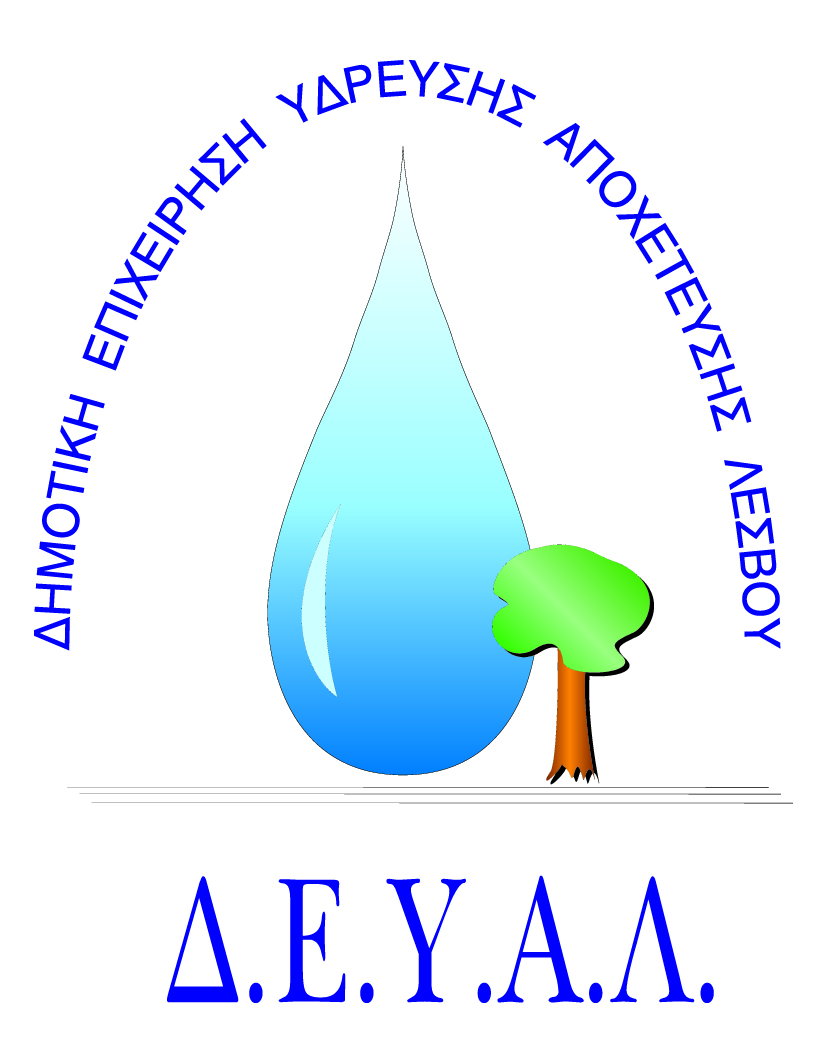 ΔΙΑΔΗΜΟΤΙΚΗ ΕΠΙΧΕΙΡΗΣΗ                                                             Ημερομηνία:23/11/2021ΥΔΡΕΥΣΗΣ ΑΠΟΧΕΤΕΥΣΗΣ                                             ΛΕΣΒΟΥ                                                                                                          Προς                                                                                                          Δ.Ε.Υ.Α. ΛέσβουΕΝΤΥΠΟ 1  -  ΟΙΚΟΝΟΜΙΚΗ ΠΡΟΣΦΟΡΑ	Προς Υπογραφή Προσφέροντος ή Εκπροσώπου του……………………………………………………… Όνομα υπογράφοντος……………………………………………….Αρ. Δελτίου Ταυτότητας/ΔιαβατηρίουΥπογράφοντος………………………………………………..Ιδιότητα υπογράφοντος…………………………………………… ΘΕΜΑ:  Προμήθεια αναλώσιμων Χημείου για τις ανάγκες του Τμήματος Περιβάλλοντος της ΔΕΥΑ Λέσβου.Αρ. πρωτ.:    15312/23-11-2021Α/ΑΠΟΣΟΤΗΤΑΠΕΡΙΓΡΑΦΗΤΙΜΗ ΜΟΝ. ΚΟΣΤΟΣ13Πουάρ Filler πιπετών 3 εξόδων 22Κώνος lmhoff για καθίζηση, 1000ml, 125x480mm πλήρως διαφανές  Κάτω βίδα (PP)         31Στατώ στήριξης για κώνους lmhoff 2 θέσεων41Ψήκτρες καθαρισμού δοκιμαστικών σωλήνων (σετ 3 μεγεθών) 200x100x20mm, 240x120x25mm, 280x140x30mm51Ψήκτρα καθαρισμού για ποτήρι ζέσης 230x120x75mm 61Ψήκτρα καθαρισμού για ογκομετρικό κύλινδρο 370x170x50mm72Ψήκτρες καθαρισμού για φιάλες 450x130x50mm & 350x110x50mm82Χωνί Buchner πορσελάνης Ø: 100mm, 400ml, συνολικό ύψος 16cm92Πώμα ελαστικό με μεγάλη οπή, Ø: 27/43mm, με οπή Ø: 24mmΚΑΘΑΡΗ ΑΞΙΑΚΑΘΑΡΗ ΑΞΙΑΚΑΘΑΡΗ ΑΞΙΑΚΑΘΑΡΗ ΑΞΙΑΦΠΑ 17%ΦΠΑ 17%ΦΠΑ 17%ΦΠΑ 17%ΣΥΝΟΛΟΣΥΝΟΛΟΣΥΝΟΛΟΣΥΝΟΛΟ